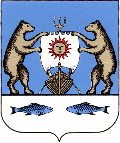 Российская   Федерация  Администрация Савинского сельского поселенияНовгородская область Новгородский район РАСПОРЯЖЕНИЕ13.08.2021 г. № 84-ргд. СавиноО порядке и сроках составления проекта бюджета Савинского сельского поселения на 2022 год и плановый период 2023 и 2024 годовВ соответствии с Положением о бюджетном процессе в Савинском сельском поселении, утвержденным решением Совета депутатов Савинского сельского поселения от 17.03.2017 г. №10 и в целях разработки проекта бюджета Савинского сельского поселения на 2022 год и плановый период 2023 и 2024 годов: 1. Специалистам сектора бухгалтерского учета и финансов Администрации Савинского сельского поселения:1.1. Организовать составление и составить проект бюджета Савинского сельского поселения на 2022 год и плановый период 2023 и 2024 годов, включая показатели межбюджетных отношений с Новгородским муниципальным районом, в соответствии с бюджетным законодательством Российской Федерации, Бюджетным Посланием Президента Российской Федерации Федеральному Собранию Российской Федерации от 21 апреля 2021 года.    1.2. Осуществить прогнозирование налоговых и неналоговых доходов на 2022 год и плановый период 2023 и 2024 годов в соответствии с Методикой прогнозирования доходов бюджета Савинского сельского поселения, утвержденной распоряжением Администрации Савинского сельского поселения.     1.3. Утвердить порядок и методику планирования бюджетных ассигнований на 2022 год и плановый период 2023 и 2024 годов.    1.4. Осуществить планирование бюджетных ассигнований на 2022 год и плановый период 2023 и 2024 годов в порядке и в соответствии с методикой, указанной в пункте 3 настоящего распоряжения.       1.5. Согласовать с Комитетом финансов Новгородского муниципального района исходные данные для расчетов распределения финансовой помощи из областного фонда финансовой поддержки муниципальных образований, целевых субвенций и субсидий на 2022-2024 годы.Разработать проект изменений бюджетного прогноза Савинского сельского поселения.  Предоставить проект решения Совета депутатов Савинского сельского поселения «О бюджете Савинского сельского поселения на 2022 год и плановый период 2023 и 2024 годов» в Администрацию Савинского сельского поселения для последующего внесения на рассмотрение Совета депутатов Савинского сельского поселения не позднее 15 ноября 2021 года. 2.  Установить, что муниципальные программы Савинского сельского поселения, предлагаемые к реализации с 2022 года, а также изменения в ранее утвержденные муниципальные программы Савинского сельского поселения, предлагаемые к реализации начиная с 2022 года, подлежат утверждению до 31 декабря 2021 года   3. Утвердить прилагаемый График подготовки и представления документов и материалов, разрабатываемых при составлении проекта бюджета Савинского сельского поселения на 2022 год и плановый период 2023 и 2024 годов (далее – График). 3. Контроль за выполнением распоряжения оставляю за собой.       4. Опубликовать настоящее распоряжение в периодическом печатном издании «Савинский вестник» и разместить распоряжение на официальном сайте Савинского сельского поселения в сети «Интернет» по адресу www/savinoadm.ru. в раздел Документы-Распоряжения.Глава сельского поселения                                                       А.В.СысоевГРАФИКподготовки и представления документов и материалов, разрабатываемых при составлении проекта бюджета Савинского сельского поселения на 2022 год и плановый период 2023 и 2024 годовУтвержденРаспоряжением Администрации Савинского сельского поселенияот 13.08.2021 № 84-рг№п/пМатериалы и документыОтветственный исполнительСрок предоставления12341Методика прогнозирования поступлений доходов в бюджет Савинского сельского поселения Специалист Савинского сельского поселениядо 10 сентября 2021 года2Порядок и методика планирования бюджетных ассигнований бюджета Савинского сельского поселения на 2022 и на плановый период 2023 и 2024 годовСпециалист Савинского сельского поселениядо 10 сентября 2021 года3Основные направления бюджетной и налоговой политики на 2022 и на плановый период 2023 и 2024 годовСпециалист Савинского сельского поселениядо 10 сентября 2021 года4Данные о протяженности автомобильных дорог местного значения, находящихся в собственности поселения, по состоянию на 01 января 2021 годаСпециалист Савинского сельского поселениядо 10 сентября 2021 года5Сведения о численности муниципальных служащих Савинского сельского поселения. Факт 2021 года, проект 2022 годаСпециалист Савинского сельского поселениядо 15 сентября 2021 года6Оценка ожидаемого исполнения бюджета Савинского сельского поселения на текущий финансовый годСпециалист Савинского сельского поселениядо 01 ноября 2021 года7Прогноз доходов и расходов бюджета Савинского сельского поселения на 2022 и на плановый период 2023 и 2024 годов по разделам функциональной классификации доходов и расходов бюджетов Российской ФедерацииСпециалист Савинского сельского поселениядо 01 ноября 2021 года8Проект бюджетного прогноза Савинского сельского поселения на долгосрочный период (проект изменений бюджетного прогноза)Специалист Савинского сельского поселениядо 01 ноября 2021 года9Проекты муниципальных программ Савинского сельского поселения, предлагаемые к реализации начиная с 2022 года, а также изменения в ранее утвержденные муниципальные программы, предлагаемые к реализации начиная с 2022 годаСпециалист Савинского сельского поселениядо 01 ноября 2021 года10Проект бюджета    Савинского сельского поселения на 2022 и на плановый период 2023 и 2024 годов, необходимые документы и материалы к немуСпециалист Савинского сельского поселениядо 15 ноября 2021 года11Реестры источников доходов бюджета поселенияСпециалист Савинского сельского поселениядо 15 октября 2021 года12Ведомственный перечень услуг и работ, оказываемых и выполняемых подведомственным муниципальным учреждением культурыСпециалист Савинского сельского поселениядо 15 октября 2021 года13Предварительные итоги социально-экономического развития Савинского сельского поселения за истекший период и ожидаемые итоги социально-экономического развития сельского поселения за 9 месяцев 2021 года и ожидаемые результаты за 2021 годСпециалист Савинского сельского поселениядо 15 октября 2021 года14Прогноз социально-экономического развития территорий Савинского сельского поселения на 2022 год и на плановый период 2023 и 2024 годов.Специалист Савинского сельского поселениядо 15 октября  2021 года15Реестры расходных обязательств по действующим в текущем году и вновь принимаемым бюджетным обязательствам на очередной финансовый год и плановый период  с разбивкой по годам с указанием принятых и планируемых к принятию нормативно-правовых актов, договоров, соглашений, предусматривающих возникновение расходных обязательств бюджета сельского поселения, подлежащих исполнению за счет средств местного бюджетаСпециалист Савинского сельского поселениядо 31 июля 2021 года16Проект муниципального задания, разработанных в соответствии с постановлением Администрации Савинского сельского поселения от 21.05.2021 № 303 «Об утверждении Положения о формировании муниципального задания на оказание муниципальных услуг (выполнение работ) в отношении муниципальных учреждений Савинского сельского поселения и финансового обеспечения выполнения муниципального задания»Специалист Савинского сельского поселениядо 15 октября 2021 года